Bilousov SergiyExperience:Position applied for: 2nd OfficerDate of birth: 02.07.1992 (age: 25)Citizenship: UkraineResidence permit in Ukraine: YesCountry of residence: UkraineCity of residence: MykolayivPermanent address: Korabeliv av. 7, 117Contact Tel. No: +38 (095) 120-75-55E-Mail: onlyone296@gmail.comSkype: -U.S. visa: NoE.U. visa: NoUkrainian biometric international passport: Not specifiedDate available from: 01.06.2017English knowledge: GoodMinimum salary: 3000 $ per monthPositionFrom / ToVessel nameVessel typeDWTMEBHPFlagShipownerCrewing2nd Officer20.10.2016-12.02.2017BBC ODERMulti-Purpose Vessel18000-Briese SchiffahrtsBriese Crewing3rd Officer24.01.2016-19.05.2016BBC ODERMulti-Purpose Vessel18000-A&BBriese SchiffahrtsBriese Crewing3rd Officer09.04.2015-30.09.2015BBC DANUBEMulti-Purpose Vessel18000-A&BBriese SchiffahrtsBriese Crewing3rd Officer06.03.2012-07.08.2012ESMERALDAMulti-Purpose Vessel4750Deutz2992Antigua and BarbudaBas Shipping B.V.ASKOLDASOrdinary Seaman12.10.2011-27.01.2012DANIAMulti-Purpose Vessel4900Deutz3750Antigua and BarbudaSchiffahrtsgesellschaft mbH. & Co.ASKOLDASDeck Cadet12.08.2010-18.02.2011ZARAMulti-Purpose Vessel5050MAK3260Netherlands AntillesZara shipping B.V.ASKOLDAS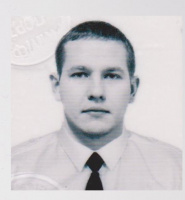 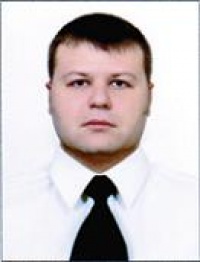 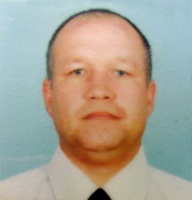 